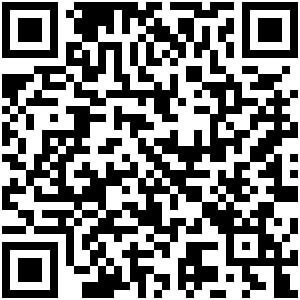 VIDEO : « C’EST PAS SORCIER »https://www.youtube.com/watch?v=FNvKshhLE1oQ1 : Quelle est la principale composition des bonbons ?Q2 : Recherchez la définition de consommation intermédiaire, donner 2 exemples à partir de la vidéo.Q3 : Dans les pages 58 et 59 de votre livre, Présentez les concepts des facteurs de production travail, facteur de production capital, combinaison productive. Q4 : Quels sont les deux modes de fabrication des bonbons ? Présentez la combinaison productive d’un des deux modes.Q5 : Quels sont les trois catégories de bonbons ? Qu’est-ce qui est utilisé pour qu’ils ne collent pas ?Q6 : Quel est le travail d’un créateur d’arôme ?Q7 : Quand est né le chewing-gum ? Quelle est sa composition ? Quand et comment s’est-il développé en France ?Q8 : Quels sont les dangers du sucre et des édulcorants ?Q9 : Les bonbons et chewing-gum sans sucre sont-ils meilleurs ? Q10 : Faut-il interdire les bonbons ?Q1 : Quelle est la principale composition des bonbons ?Q2 : Recherchez la définition de consommation intermédiaire, donner 2 exemples à partir de la vidéo.Q3 : Dans les pages 58 et 59 de votre livre, Présentez les concepts des facteurs de production travail, facteur de production capital, combinaison productive. Q4 : Quels sont les deux modes de fabrication des bonbons ? Présentez la combinaison productive d’un des deux modes.Q5 : Quels sont les trois catégories de bonbons ? Qu’est-ce qui est utilisé pour qu’ils ne collent pas ?Q6 : Quel est le travail d’un créateur d’arôme ?Q7 : Quand est né le chewing-gum ? Quelle est sa composition ? Quand et comment s’est-il développé en France ?Q8 : Quels sont les dangers du sucre et des édulcorants ?Q9 : Les bonbons et chewing-gum sans sucre sont-ils meilleurs ? Q10 : Faut-il interdire les bonbons ?VIDEO : « C’EST PAS SORCIER »https://www.youtube.com/watch?v=FNvKshhLE1oQ1 : Quelle est la principale composition des bonbons ?Q2 : Recherchez la définition de consommation intermédiaire, donner 2 exemples à partir de la vidéo.Q3 : Dans les pages 58 et 59 de votre livre, présentez les concepts des facteurs de production travail, facteur de production capital, combinaison productive. Q4 : Quels sont les deux modes de fabrication des bonbons ? Présentez la combinaison productive d’un des deux modes.Q5 : Quels sont les trois catégories de bonbons ? Qu’est-ce qui est utilisé pour qu’ils ne collent pas ?Q6 : Quel est le travail d’un créateur d’arôme ?Q7 : Quand est né le chewing-gum ? Quelle est sa composition ? Quand et comment s’est-il développé en France ?Q8 : Quels sont les dangers du sucre et des édulcorants ?Q9 : Les bonbons et chewing-gum sans sucre sont-ils meilleurs ? Q10 : Faut-il interdire les bonbons ?Q1 : Quelle est la principale composition des bonbons ?Q2 : Recherchez la définition de consommation intermédiaire, donner 2 exemples à partir de la vidéo.Q3 : Dans les pages 58 et 59 de votre livre, présentez les concepts des facteurs de production travail, facteur de production capital, combinaison productive. Q4 : Quels sont les deux modes de fabrication des bonbons ? Présentez la combinaison productive d’un des deux modes.Q5 : Quels sont les trois catégories de bonbons ? Qu’est-ce qui est utilisé pour qu’ils ne collent pas ?Q6 : Quel est le travail d’un créateur d’arôme ?Q7 : Quand est né le chewing-gum ? Quelle est sa composition ? Quand et comment s’est-il développé en France ?Q8 : Quels sont les dangers du sucre et des édulcorants ?Q9 : Les bonbons et chewing-gum sans sucre sont-ils meilleurs ? Q10 : Faut-il interdire les bonbons ?VIDEO : « C’EST PAS SORCIER »https://www.youtube.com/watch?v=FNvKshhLE1oQ1 : Quelle est la principale composition des bonbons ?Q2 : Recherchez la définition de consommation intermédiaire, donner 2 exemples à partir de la vidéo.Q3 : Dans les pages 58 et 59 de votre livre, présentez les concepts des facteurs de production travail, facteur de production capital, combinaison productive. Q4 : Quels sont les deux modes de fabrication des bonbons ? Présentez la combinaison productive d’un des deux modes.Q5 : Quels sont les trois catégories de bonbons ? Qu’est-ce qui est utilisé pour qu’ils ne collent pas ?Q6 : Quel est le travail d’un créateur d’arôme ?Q7 : Quand est né le chewing-gum ? Quelle est sa composition ? Quand et comment s’est-il développé en France ?Q8 : Quels sont les dangers du sucre et des édulcorants ?Q9 : Les bonbons et chewing-gum sans sucre sont-ils meilleurs ? Q10 : Faut-il interdire les bonbons ?Q1 : Quelle est la principale composition des bonbons ?Q2 : Recherchez la définition de consommation intermédiaire, donner 2 exemples à partir de la vidéo.Q3 : Dans les pages 58 et 59 de votre livre, présentez les concepts des facteurs de production travail, facteur de production capital, combinaison productive. Q4 : Quels sont les deux modes de fabrication des bonbons ? Présentez la combinaison productive d’un des deux modes.Q5 : Quels sont les trois catégories de bonbons ? Qu’est-ce qui est utilisé pour qu’ils ne collent pas ?Q6 : Quel est le travail d’un créateur d’arôme ?Q7 : Quand est né le chewing-gum ? Quelle est sa composition ? Quand et comment s’est-il développé en France ?Q8 : Quels sont les dangers du sucre et des édulcorants ?Q9 : Les bonbons et chewing-gum sans sucre sont-ils meilleurs ? Q10 : Faut-il interdire les bonbons ?